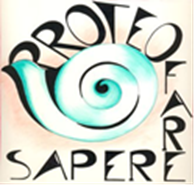 Scheda di partecipazione al seminario di formazione 
Proteo Fare Sapere Cagliari – FLC CGIL Cagliari“La valutazione che educa”
Dalla valutazione come fine alla valutazione come mezzoil/la sottoscritto/a ______________________________ nato/a a____________________ il_________ residente a_____________________ via______________________ n.____ Cell.   ________________ e-mail _______________________ in qualità di ____________ dell’Ist. _____________________________ di _________________chiedel’iscrizione al Seminario di formazione “La valutazione che educa” che si terrà il giorno giovedì 1° febbraio 2024 presso l’aula Magna dell’Istituto Superiore “Duca degli Abruzzi, Via dell'acquedotto romano – Elmas (CA) dalle ore 09.00 alle ore 12.30.        firma ...............................................IMPORTANTE Da compilare in tutte le sue parti e inviare entro il giorno 30 gennaio 2024 con e-mail a formproteoca@gmail.com